Edukacja wczesnoszkolna kl. I a i I bLekcja 40                                                            wtorek, 26 maja 2020r.Temat: Zabawy dzieci afrykańskich.Dzisiaj na zajęciach poznacie zabawy dzieci afrykańskich. Porównacie je 
z zabawami polskich dzieci. Ułożycie pytania do wywiadu z dzieckiem 
z Hiszpanii, Francji lub Niemiec. Nauczycie się zasad właściwego zachowania się w czasie burzy. Nauczycie się liczyć dziesiątkami do 100 i przeliczać do 100 od wskazanej liczby. Nauczycie się dodawać i odejmować co dziesięć w zakresie 100.Potrzebne materiały:-Podręcznik społeczno-polonistyczny, str. 70, 71;-Ćwiczenia społeczno-polonistyczne, str. 68;-Podręcznik matematyczno-przyrodniczy, str. 64, 65, 66;-Ćwiczenia matematyczno-przyrodnicze, str. 60.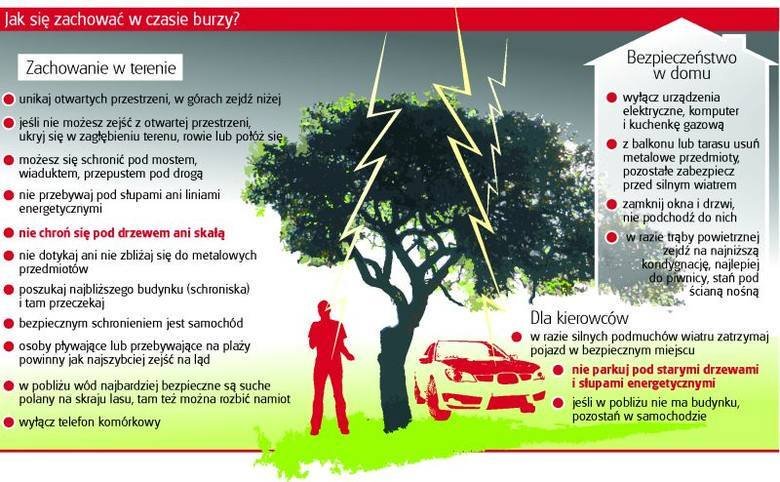 